Name _______________________ 							                       Date ________http://www.wisc-online.com/objects/ViewObject.aspx?ID=MSR4303 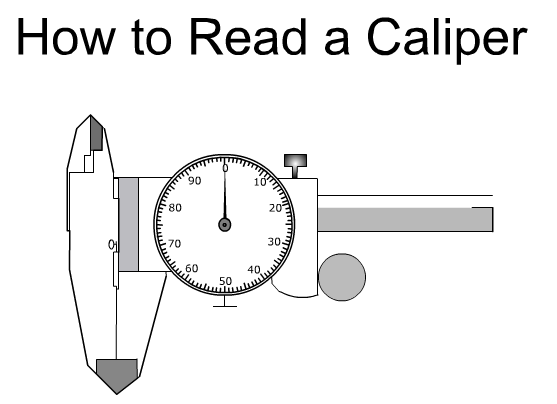 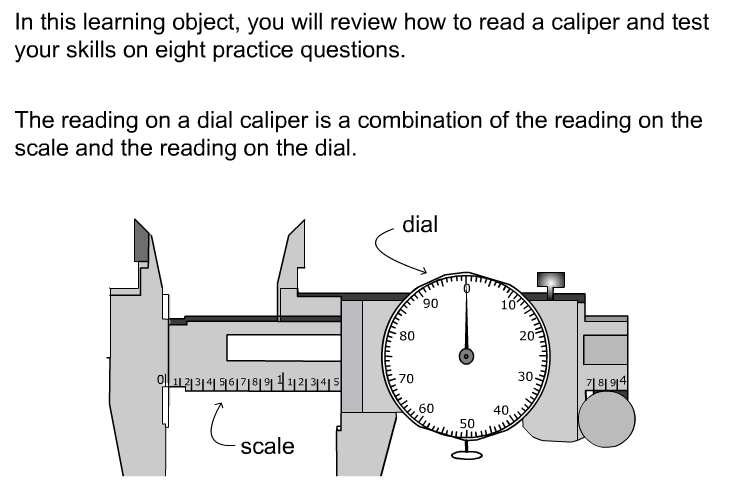 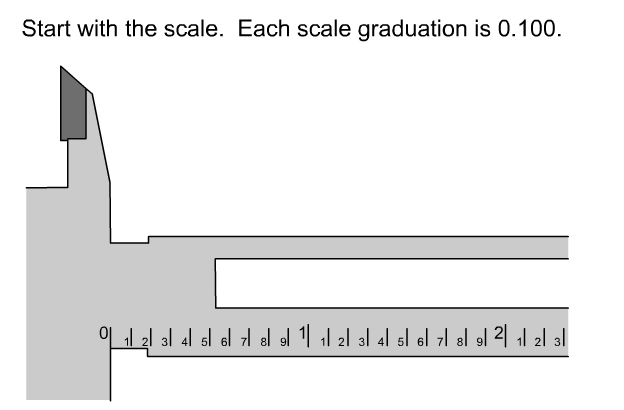 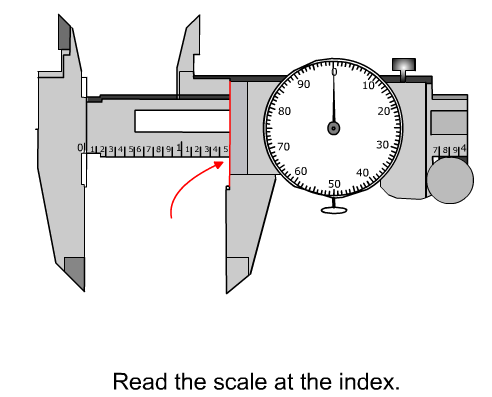 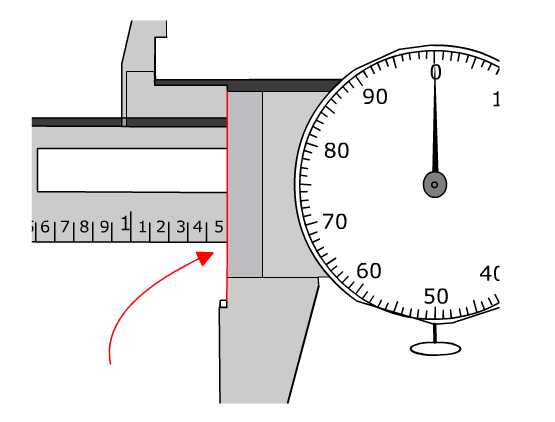 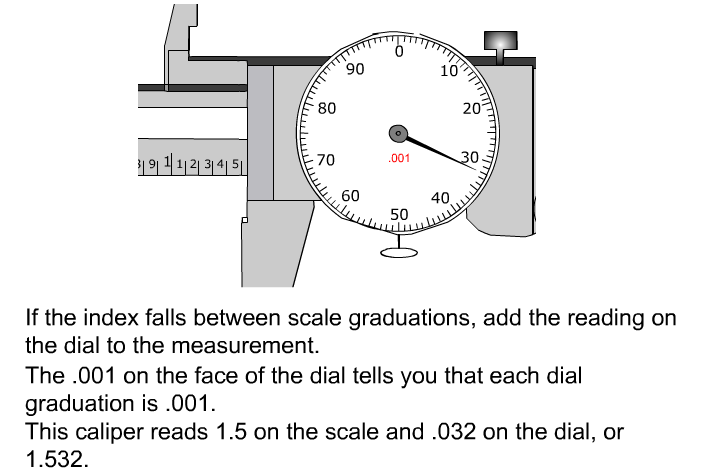            1.                                                                          2.  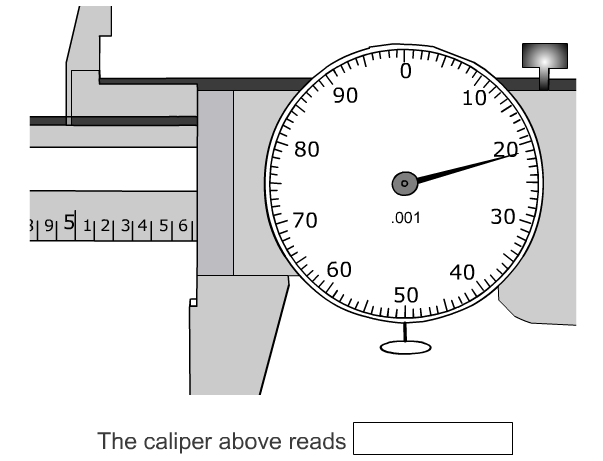 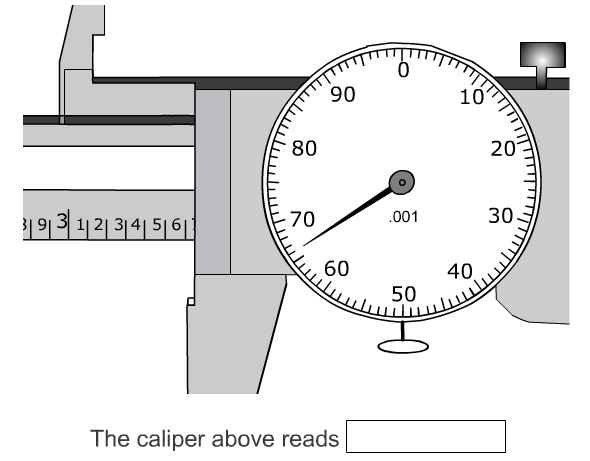                    3.                                                                      4.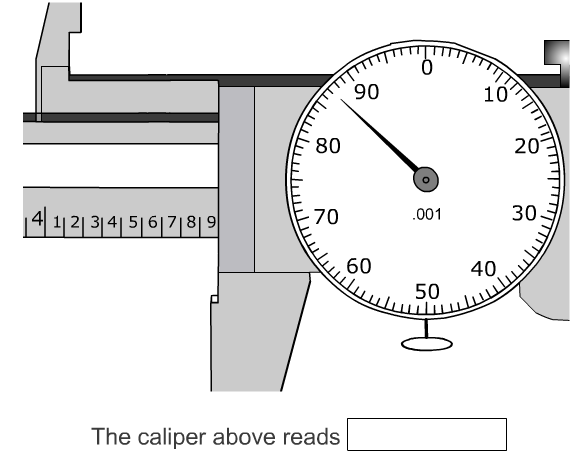 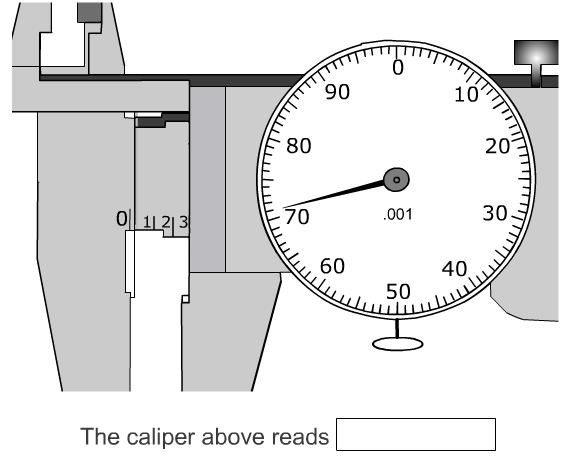   5.                                                                               6.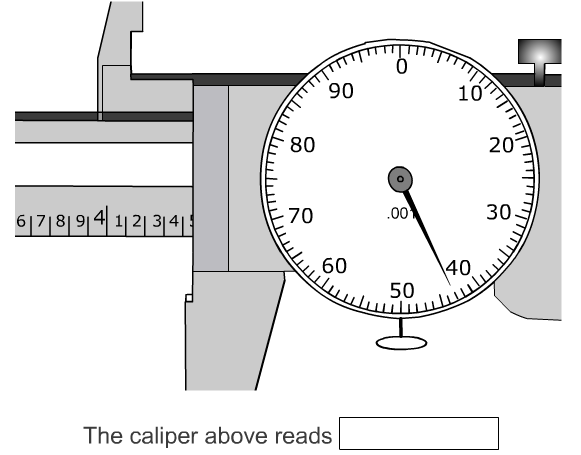 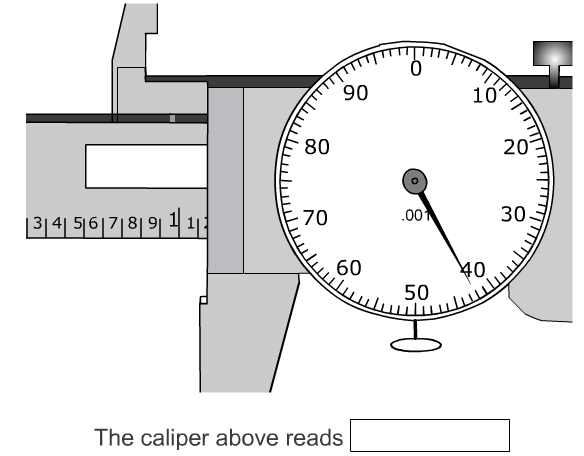           7.                                                                                  8. 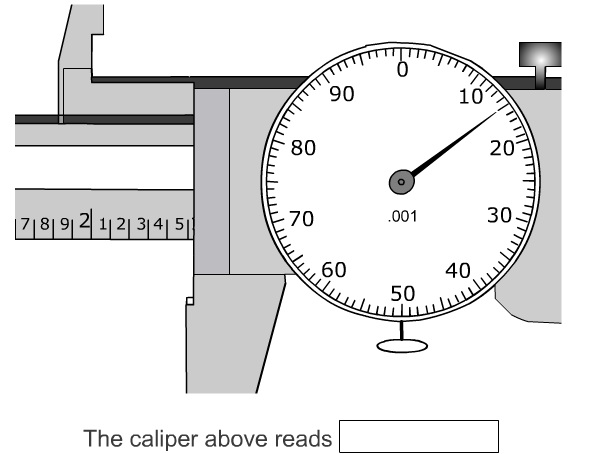 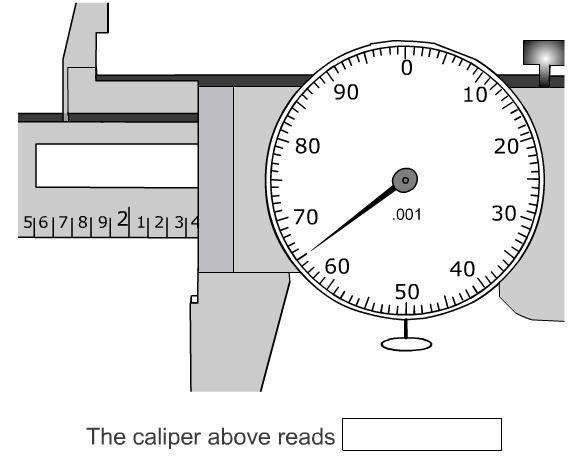 Signatures:  ____________________      ___________________ObjectYour MeasurementPerson 1Person212345